                                                                                    بسمه تعالي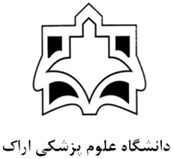 صورتجلسه کمیته تخصصی گروهموضوع تحقیق پایان نامه خانم/ آقای ................................. دانشجوی مقطع........................... رشته ....................تحت عنوان: در جلسه شماره ............. مورخ .................... .. کمیته تخصصی گروه مطرح شد و با تعداد ........ رای از ......... رای مورد تصویب اعضا به شرح زیر قرار گرفت:ردیفنام و نام خانوادگیرتبه دانشگاهینوع رایامضا123456نام و نام خانوادگی مدیر گروه:تاریخ:امضاء: 